First Name of Application CV No 1645782Whatsapp Mobile: +971504753686 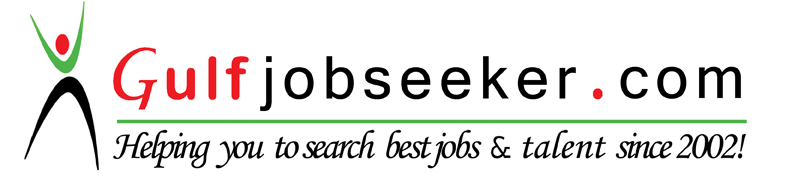 To get contact details of this candidate Purchase our CV Database Access on this link.http://www.gulfjobseeker.com/employer/services/buycvdatabase.phpPROFILE A result-oriented and highly efficient professional with substantial experience in multi-tasking role in various fields of Secretarial, HR, Administration, Customer Service, Accounts & Finance. Proficient in supporting the executives to top level managers in attaining its goals and objectives.  Ability to work in fast-paced environment. Detailed-oriented, resourceful, and ethical in completing reports in a timely manner. Team player and able to work independently. Ability to grasp new concepts quickly. HIGHLIGHTS OF QUALIFICATIONS:Graduate Degree in AccountancyHave thorough knowledge of General Office practices and procedures and good business English and proofreading.Interact effectively with all levels of management and clients.Demonstrated capacity to provide comprehensive support for top managers and executive-level staff including scheduling of meetings, coordinating/arranging travels and effectively managing all essential tasks.Adept at developing and maintaining detailed HR, Administrative and procedural processes that reduce redundancy, improve accuracy and efficiency, and achieve organisational objectives.Highly focused and results-oriented in supporting complex, deadline-driven operations; able to identify goals and priorities and resolve issues in initial stages. Proficient in MS Office Applications-Word, Excel, Power Point, Office OutlookEXECUTIVE SECRETARY TO THE MD/HR & ADMIN SUPPORT CUM RECEPTIONISTFruits Garden Trading LLCDecember 29, 2012 to Present Dubai UAE Reception/Hr Administrative Management:In charge in the main switch board telephone, answer/screens a high volume of calls and maintain a rapid response rate according to agreed standards. Managing emails and all faxes received. Receive and deliver the mail to respective Managers/staffs.Handle all inquiries within capacity File data and perform other routine clerical tasks as assigned and for other departments         as needed. Operate a variety of standard office machine, including a personal computer and a variety of computer software, phone, fax, calculator, shredding machine and photocopy machine. Communicate and liaise verbally and writing between customers/suppliers/visitors/enquirers and relevant staff, and interpret and respond clearly and effectively to spoken requests over the phone or in person, and to verbal or written Instructions.Establish and maintain effective working relationships with co-workers, supervisors and the general public. Perform reception duties in and efficient, professional and courteous manner. Maintain regular consistent and professional attendance, punctuality, personal appearance and adherence to relevant health & safety procedures. Receive a courier, documents and record to the systemResponsible of the documents of import shipment that required by the Agent Shipper to release the D.OConstantly communicate to the PRO for shipments, cheques collection and documents renewal.Manage Gate pass entry application for vehicle and staff.HR & Administration Management:Prepare all documents relating to the renewal of Trade License & Company Vehicles.Develops, Manage and Maintains HR Database e.g. scanned passports, labor contracts, labor cards and Visa details in the electronic filing system and maintains a General filing system.In charge of Employee records HR File system and safekeeping of Passport/Visa Release forms.Handles the validity of Visa, Health Card, Labor Card and Passport and forward the same to PRO.Responsible with all travel arrangements and hotel bookings for our Managing Director guest.Open and date stamp all general correspondence. Arranging maintenance visits. Creating a design in a jpeg / pdf format for Staff’s & Suppliers Birthdays and Holiday Seasons Greeting to be sent to customers or suppliers.Coordinate with insurance company in updating profiles of the staff.Coordinate with the typing center for the application of visa, renewal purposes and labor related.Posting ads for recruiting a higher position.PERSONAL ASSISTANT TO THE MANAGING DIRECTORS AND SENIOR MANAGERSProvide secretarial support to the MD/Senior managers.In charge of the essential files of MD and his family.Responsible for the file copy of the MD properties such title of deeds, memorandum and valuation of villa.  Process replies on own initiative or from manager’s dictation or notes Maintain the general filing system and file all correspondence for the MD. ACCOUNTS & PURCHASE MANAGEMENT:Maintains and Updates the spreadsheet of Cheque collections and outstanding statements. Responsible for the filing and collating of essential documents particularly during audit. (cheque payment voucher, petty cash invoice, Cash receipt, cash/credit memo, statement of accounts, cheque deposit slip, bank statement, cancelled checks, HACCP files and certificate of our collaboration. In charge with the preparation/releasing of cheque’s for all clients/suppliers and validate the cheque payment voucher.Take orders from our customers and endorsed it to Sales Department.Received and records complains from our customers and send it to our Quality Control Manager.Prepares required documents for Company’s loan application and other purposes.Follow up payments from the suppliers.Assist the Accounting Manager as and when necessary.In charge of the Contract/Agreement of customers.Box Office Cashier  FILM (LLC)Grand Megamall Cinema United Arab Emirates    – Selling Cinema Products (Box Office Tickets) to maximize profits i.e sell tickets independently via telephone bookings, and face to face customer queries and reservation and sale. Registering the free passes information and promotions tickets in Box Office Logbook. Monitoring and maintaining cash flow, ensuring that there are no shortages. Communicating effectively to colleagues and guest. Establishing and maintaining working relationship and participate in briefings and other meetings as requested by the operation of the Cinema. Contribute increasing revenues in accordance with the requirements of the Cinema and Ticketing Supervisor and Cinema Manager with the guidance of Head Office.  Update the Movie Display Schedule through MS PowerPoint. Filing of documents in assigned department.Operation Assistant/Admin AssistantSM CINEMASM Cinema Valenzuela and SM MuntinlupaPhilippinesOctober 2005 – March 2008Handled incoming calls, attend visitors and accommodate inquiries. Prepared memos and monthly reports needed by my superior. Recorded incoming & outgoing advertising materials. Recorded transmitted documents and assisting newly hired Staff. Establish and maintain solid filing system. Computed hourly sales and daily sales reports. Prepared Usher/Porter things needed in our daily operations, encoding some reports needed by my superior for their monthly report. Responsible for the confidential documents particularly the monthly income statement. Prepared request check preparation particularly the billings such as telephone bills and other expense within the branch. Prepared & calculated the overtime of the employees. Responsible for incoming and outgoing fax transmission. Responsible for office supplies requisition, preparing working permit for repairing, installation and maintenance in the cinema. Updated the movie timings in the website, sms mall display and display monitors. Conducted training of the new staffs. Updated mail or phone directories.ACHIEVEMENTSEmployee of the Month for the month of June 2010EDUCATIONAL ATTAINMENTCollege           Bachelor of Science in Accountancy          Manuel L. Quezon University          Quiapo, Manila          Graduated 2001PERSONAL BACKGROUND                                          Date of Birth             ------------------------------                                                                   Citizenship                 ------------------------------     Filipino                                                                                  Civil Status                ------------------------------      Single                                                                                     Religion                     ------------------------------      Catholic                   Age                            ------------------------------     36                   Sex         :                  -------------------------------    FemaleE X P E R I E N C E  